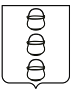 ГЛАВА
 ГОРОДСКОГО ОКРУГА КОТЕЛЬНИКИ
 МОСКОВСКОЙ ОБЛАСТИПОСТАНОВЛЕНИЕ25.04.2024 № 396-ПГг. КотельникиО завершении отопительного периода 2023/2024 года на территории городского округа Котельники Московской областиВ соответствии с Федеральным законом от 06.10.2003 № 131-ФЗ «Об общих принципах организации местного самоуправления в Российской Федерации», Федеральным законом от 27.07.2010 № 190-ФЗ «О теплоснабжении», пунктом 
5 Правил представления коммунальных услуг собственниками и пользователям помещений в многоквартирных домах и жилых домов, утвержденных постановлением Правительства Российской Федерации от 06.05.2011 №354 
«О предоставлении коммунальных услуг собственникам и пользователям помещений в многоквартирных домах и жилых домов», в связи с наступлением 
в течение 5 дней среднесуточных температур наружного воздуха более 
+8 °C, постановляю:1. Завершить отопительный период 2023/2024 года на территории городского округа Котельники Московской области с 26 апреля 2024 года.2. Организациям, эксплуатирующим жилищный фонд, инженерную инфраструктуру и объекты социальной сферы, приступить к работам по подготовке к осенне-зимнему периоду 2024/2025 года, с учетом недостатков предыдущего отопительного периода и выявленных нарушений эксплуатации теплоэнергетического оборудования.3. Организациям, осуществляющим управление многоквартирными домами, производить начисления потребителям за услуги по отоплению в апреле месяце, исходя из фактического количества дней с отоплением. 4. Отделу информационного обеспечения управления внутренней политики МКУ «Развитие Котельники» обеспечить официальное опубликование настоящего постановления на интернет-портале городского округа Котельники Московской области в сети «Интернет».5. Назначить ответственного за исполнением настоящего постановления начальника управления жилищно-коммунального хозяйства администрации городского округа Котельники Московской области Визаулину Л.И.6. Контроль за исполнением настоящего постановления возложить 
на заместителя главы городского округа Котельники Московской области  
Вольчак А.А.Глава городского округа Котельники Московской области                                                          С.А. Жигалкин                                                                                                                                        